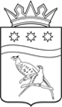 АДМИНИСТРАЦИЯ БЛАГОВЕЩЕНСКОГО МУНИЦИПАЛЬНОГО ОКРУГААМУРСКОЙ ОБЛАСТИП О С Т А Н О В Л Е Н И Е19.07.2023				                                                                 № 1698г. Благовещенск     В целях приведения в соответствие Порядка предоставления субсидий из местного бюджета юридическим лицам, индивидуальным предпринимателям, а также физическим лицам – производителям товаров, работ, услуг на возмещение недополученных доходов, возникающих при оказании населению услуг общественных бань, на 2023 год, администрация Благовещенского муниципального округа п о с т а н о в л я е т:Утвердить состав комиссии согласно Приложению.2. МБУ «Информационный центр Благовещенского муниципального округа» разместить настоящее постановление на официальном сайте Благовещенского муниципального округа и в газете «Амурская земля и люди».3.  Настоящее постановление вступает в силу со дня его официального опубликования.  4.  Контроль за исполнением настоящего постановления оставляю за собой.Глава Благовещенского муниципального округа	                                     Д.В.Салтыков       Приложение к постановлению администрации Благовещенского муниципального округаот 19.07.2023 № 1698СОСТАВ КОМИССИИО внесении изменений в постановление администрации Благовещенского муниципального округа от 31.01.2023 № 107 «Об утверждении Порядка предоставления субсидий из местного бюджета юридическим лицам, индивидуальным предпринимателям, а также физическим лицам – производителям товаров, работ, услуг на возмещение недополученных доходов, возникающих при оказании населению услуг общественных бань, на 2023 год» (в редакции постановлений администрации Благовещенского муниципального округа от 07.06.2023 № 1369, от 11.07.2023 № 1612)Картамышева Лариса ВладимировнаИ.о. начальника жилищного отдела управления жизнеобеспечения администрации Благовещенского муниципального округа или лицо,  исполняющее его обязанности на момент заседания комиссии (председатель комиссии)Рулева Наталья АлександровнаЗаместитель главы администрации Благовещенского муниципального округа - начальник Финансового управленияДружинина Ольга АнатольевнаЗаместитель начальника Финансового управленияБерестенева Александра АлександровнаНачальник управления имущественных и земельных отношений администрации Благовещенского муниципального округа (по согласованию)Гурьянова Светлана ВладимировнаНачальник правового отдела администрации Благовещенского муниципального округа (по согласованию)Буткевич Елена ВладимировнаКонсультант-бухгалтер МКУ «ЦБ учреждений Благовещенского муниципального округа» (секретарь комиссии) Головко Светлана АлександровнаКонсультант-бухгалтер МКУ «ЦБ учреждений Благовещенского муниципального округа»Лаптева Наталья МихайловнаКонсультант жилищного отдела управления жизнеобеспечения администрации Благовещенского муниципального округаКаширина Марина ВладимировнаГлавный специалист жилищного отдела управления жизнеобеспечения администрации Благовещенского муниципального округа